Welcome, St Louis International SchoolManagement>International Education >Sister School Partnerships JACOB TOWN SOMALIA DRIVE ROAD ,  MONROVIA SUBERDM ,  MONROVIA 1000 MOROVIA ,  None ,  Liberia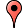 w:   |ph:  231   07   (+231) 775710003we will love for we and our sister school to undertake a computer project. so  that oiur children can benefit from compiuter learning.we will also like for and our sister school to know each other culture so that both schools  can learn from each other. and we also love to venture in to  music , art and cuture. these programe will be able to help the both schools in terms of human rresources .Key Contacts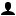 Mr Melvin norris
PrincipalE: norrismelvin994@gmail.com
P: 231   07   231775710003Mr augustine Success
Assistance principalE: augustinesuccess@50gmail.com
P: 231 07 231886987202About my SchoolPrimary language used in school:EnglishForeign languages taught in school:FrenchSchool type:Primary (Years Prep-6) ,    Non-GovernmentIs mixed or single-sex:MixedNumber of students:101-250Specialisation:Music; Dance and Drama; Information Technology; SportSpecial needs support:Yes, some of our students have special needsCollaboration OptionsProject Preference:Collaboration OptionsPartnership Country:AustraliaPartnership Outcome:I WOULD LIKE  FOR THE BOTH SCHOOLS TO START A COMPUTER PROJECT AND AS WELL AS ART AND CULTURE. TO KNOW EACH OTHER CUTURE. KNOWING EACH OTHER CULTURE  WILL BE VERY IMPORTANT.  AGAIN TO VENTURE INTO A BUS PROJECT . BECAUSE IN THIS PART OF THE WORLD, STUDENT DO NOT HAVE ACCESS TO SCHOOL BUS. THEY WORK  TO COME TO SCHOOL. SO IT WILL BE ONE OF THE PROJECT THAT WILL REALLY HELP US.Preferred Partnership Activities:Class to class email; Social media; Student visitsType of collaboration:Preferred year level:Year Prep (5 years old)Preferred project length:Preferred starting date:  /   /  Project Outcome:we will love for we and our sister school to undertake a computer project. so  that oiur children can benefit from compiuter learning.we will also like for and our sister school to know each other culture so that both schools  can learn from each other. and we also love to venture in to  music , art and cuture. these programe will be able to help the both schools in terms of human rresources .Preferred contact method:Email; PhonePreferred Project Activities:Class to class emailProfile Active / InactiveActiveTerms and ConditionsSchools ConnectI have read and agreed to the Terms and Conditions